Паспорт Проекта развития 2 ( «Успешная 7Я»)3.1.2.1. Основные положения                                                                  Разработке нормативной базы Семейного центра  дополнительного образования на базе многофункционального колледжа – «Успешная 7Я» предшествовала опросная система потенциальных потребителей образовательных услуг с целью выявления заинтересованности обучающихся направлениями работы центра . Итоги обработки анкетных данных: 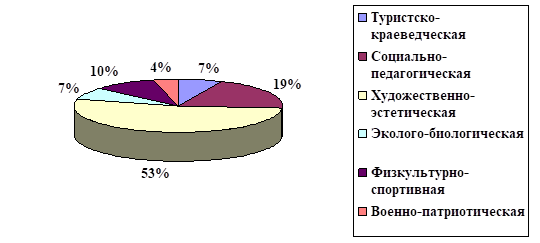 Рис.1  Востребованность направлений дополнительного образования детей и взрослых в муниципальном образовании Рыльский район3.1.2.2. Цель и показатели проекта 2                                                   3.1.2.3. Результаты проекта 2Участники проекта «Успешная 7Я» (ресурсное планирование)3.1.2.5. План мероприятий по реализации проекта 23.1.2.6. Реестр заинтересованных сторон проекта 23.1.2.7. Реестр рисков и возможностей проекта 23.1.2.8. План управления коммуникациямиФинансовое обеспечение реализации проекта «Успешная 7Я»Модель функционирования результатов проекта 2.Рис.3 Подготовка учебных программ дополнительного образования детей и взрослых по различным направлениям (количество в единицах).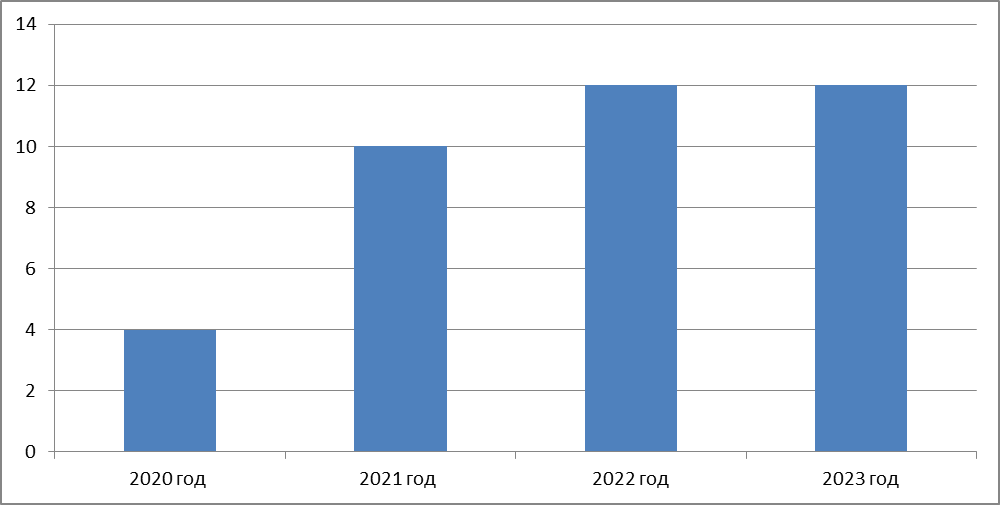 Рис.4 Вовлечение  семей Рыльского района  в образовательный процесс по программам дополнительного образования детей и взрослых 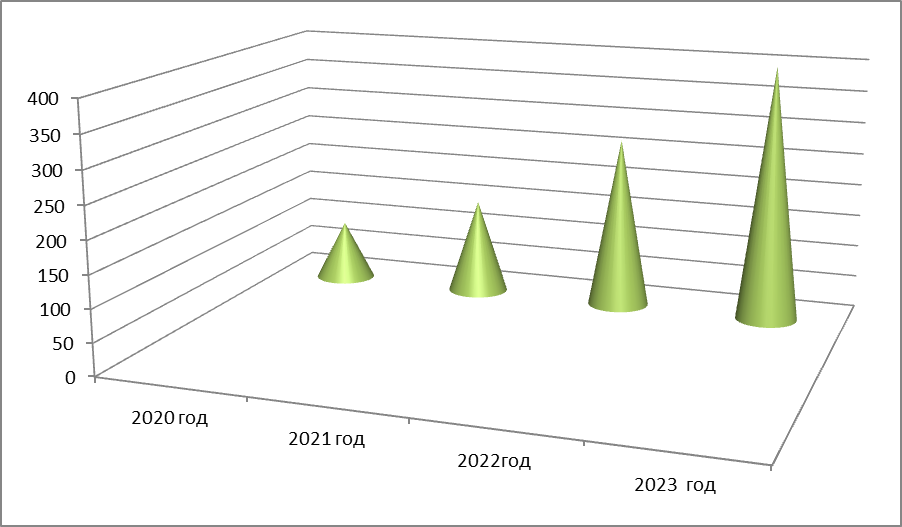 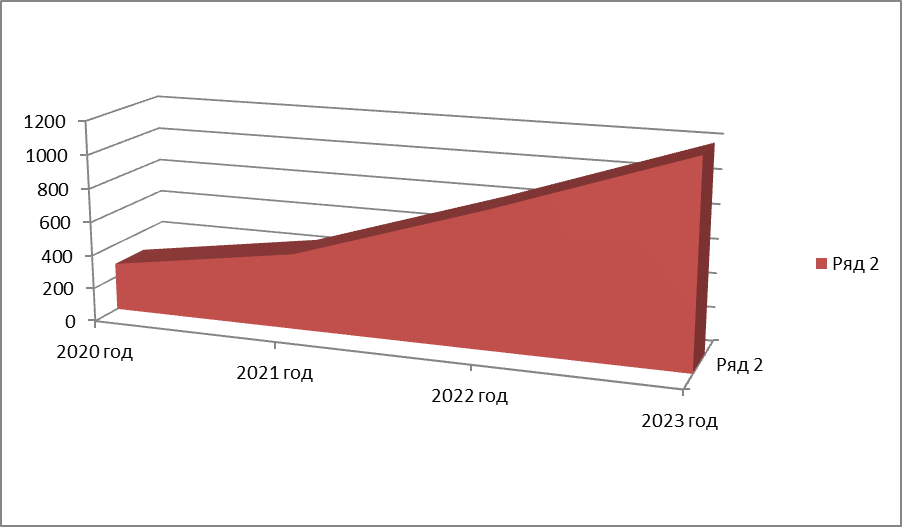 Рис.5 Получение денежных средства, от приносящей доход деятельности  в ходе реализации образовательных услуг по программам дополнительного образования детей и взрослых  Ключевым результатом реализации проекта будет увеличение к 2023 году числа детей и родителей, пользующихся услугами Центра "СемьЯ", позитивная динамика Эффективная реализация программ дополнительного образования детей и взрослых   предполагает учет результатов регулярного  мониторинга  вовлеченности семей в соревновательный процесс  в рамках обучения по программам дополнительного образования.Увеличение численности вовлеченных семей района  достигается путем учета рисков и возможностей проекта, качественной и достоверной рекламы, мотивации педагогического коллектива, команды проекта. Все участники образовательного процесса  обеспечены необходимой инфраструктурой и правовой поддержкой. Вопросы, связанные с хозяйственно-бытовым, информационным и бухгалтерским обеспечением, в рамках заключенных договоров регулируются администрацией колледжа с полной юридической ответственностью в соответствии с нормами действующего законодательства.Наименование проекта 2 (полное):Создание и обеспечение эффективного функционирования  Семейного центра  дополнительного образования на базе многофункционального колледжаНаименование проекта 2 (сокращенное):«Успешная 7Я»Срок начала и окончания проекта 2Июнь 2020 – август 2022Цель проекта 2Вовлечь  400 семей города Рыльска в соревновательную систему дополнительного образования на базе колледжа  к августу 2022 году.Вовлечь  400 семей города Рыльска в соревновательную систему дополнительного образования на базе колледжа  к августу 2022 году.Вовлечь  400 семей города Рыльска в соревновательную систему дополнительного образования на базе колледжа  к августу 2022 году.Вовлечь  400 семей города Рыльска в соревновательную систему дополнительного образования на базе колледжа  к августу 2022 году.Вовлечь  400 семей города Рыльска в соревновательную систему дополнительного образования на базе колледжа  к августу 2022 году.Вовлечь  400 семей города Рыльска в соревновательную систему дополнительного образования на базе колледжа  к августу 2022 году.Показателипроекта 2и их значенияпо годамПоказательТип показателя БазовоезначениеПериод, годПериод, годПериод, годПоказателипроекта 2и их значенияпо годамПоказательТип показателя Базовоезначение202020212022Показателипроекта 2и их значенияпо годамРазработка Плана работы  ЦентраЦелевой, ед0111Показателипроекта 2и их значенияпо годам Подготовка учебных программ дополнительного образования детей и взрослыхЦелевой , ед4101212Показателипроекта 2и их значенияпо годамЭкспертная оценка разработанных программ дополнительного образования детей и взрослыхЦелевой, шт12183036Показателипроекта 2и их значенияпо годамДоля преподавателей колледжа, прошедших профессиональную подготовку и обучение по организации семейного досугаЦелевой, %425064100Показателипроекта 2и их значенияпо годамДоля, персонала, обеспечивающего техническую поддержку.Целевой, %5777Показателипроекта 2и их значенияпо годамКоличество лабораторий и мастерских, оборудованных современным технологическим оборудованием, задействованных в реализации программ ЦентраЦелевой, ед5577Показателипроекта 2и их значенияпо годамКоличество публикаций в средствах массовой информацииЦелевой, ед93040Более 50Показателипроекта 2и их значенияпо годамКоличество семей, вовлеченных в образовательный процессЦелевой, ед94150270400Денежные средства, полученные от приносящей доход деятельности  в ходе реализации образовательных услуг по программам ПИКЦелевой, тыс .руб282,00450,00810,001200,00Анализ результатов работ центра по дополнительным образовательным программамАналитический-Справки-отзывыСправки-отзывыПротокол № п/п Наименование задачи, результата СрокХарактеристика результата Задача 1:Разработка нормативной документации (плана  Центра, учебных программ  по направлениям)Задача 1:Разработка нормативной документации (плана  Центра, учебных программ  по направлениям)Задача 1:Разработка нормативной документации (плана  Центра, учебных программ  по направлениям)Задача 1:Разработка нормативной документации (плана  Центра, учебных программ  по направлениям)1.1. Результат 1.1.: Сформирована  база нормативной документации Центра 05 августа 2022 года Сформирована  база 12 (двенадцати) программ дополнительного образования детей и взрослых; план работы центра на три года; положения, регламентирующие работу Центра.1.2.Результат 1.2: Получены экспертные заключения с оценкой разработанных программ по направлениям дополнительного образования детей и взрослых 25 августа 2022 года36 экспертных заключений с оценкой разработанных 12-и программ дополнительного образования детей и взрослыхЗадача 2: 400 семей  вовлечены в образовательный процесс по программам дополнительного образования детей и взрослых.Задача 2: 400 семей  вовлечены в образовательный процесс по программам дополнительного образования детей и взрослых.Задача 2: 400 семей  вовлечены в образовательный процесс по программам дополнительного образования детей и взрослых.Задача 2: 400 семей  вовлечены в образовательный процесс по программам дополнительного образования детей и взрослых.2.1. Результат 2.1: 400 семей прошли обучение по программам дополнительного образования детей и взрослыхАвгуст 2022 гБолее 1200 человек прошли обучение по программам дополнительного образования детей и взрослых  Задача 3. Получение денежных средства, от приносящей доход деятельности  в ходе реализации образовательных услуг по программам дополнительного образования детей и взрослых  Задача 3. Получение денежных средства, от приносящей доход деятельности  в ходе реализации образовательных услуг по программам дополнительного образования детей и взрослых  Задача 3. Получение денежных средства, от приносящей доход деятельности  в ходе реализации образовательных услуг по программам дополнительного образования детей и взрослых  Задача 3. Получение денежных средства, от приносящей доход деятельности  в ходе реализации образовательных услуг по программам дополнительного образования детей и взрослых  3.1.Получен доход от реализации образовательных услуг по программам дополнительного образования детей и взрослых  август 2022Получен доход от реализации образовательных услуг по программам дополнительного образования детей и взрослых  – 1200,00 тыс. руб.№ п/п Роль в проекте Фамилия, инициалыДолжностьЗанятость в проекте (процентов) 1. Руководитель  проекта Воронкова О.Н. Руководитель проектного офиса  252. Администратор  проекта Соловьев А.В. Педагог дополнительного образования  403. Ответственный за достижение результата проекта Ромашкова А.С. Заведующая отдалением дополнительного образования  304. Участник проекта Михайлова Д.С. Студент колледжа 30 5.Участник проекта Игнатущенко Т.В. Преподаватель  306.Участник проектаАбросимова Т.П.Преподаватель307.Ответственный за достижение результата проектаХарина М.А.Ведущий экономист338.Участник проектаХарина Т.Л.юрист15№ п/п Наименование результата, мероприятия, контрольной точки Сроки реализации Сроки реализации Ответственный исполнитель Вид документа и характеристика результатаУровень контроля № п/п Наименование результата, мероприятия, контрольной точки начало окончание Ответственный исполнитель Вид документа и характеристика результатаУровень контроля 1.Результат 1.1.: Сформирована  нормативная  база Центра Июнь 2020  года 05 августа 2022 года  Воронкова О.Н. План Центра, программы, аналитические справкиВнутренний,  внешний1.1.1. Мероприятие: изучение опыта организаций семейного досугаИюнь 2020 Июль 2020 Соловьев А.В. Аналитическая справкаВнутренний 1.1.2. Мероприятие: ежегодная установочная сессия - формирование плана работы Центра, расписания занятий, мероприятий; программ дополнительного образования детей и взрослых, критерии соревновательного процесса (ежегодно)01 июня 15 июня Ромашкова А.С. План работы Центра на три года, 36 экспертных заключений с оценкой разработанных 12-и программ дополнительного образования детей и взрослых, ежегодное расписание, штатное расписаниеВнешний, внутренний 1.1.3.Мероприятие: педагогический совет. Ежегодное подведение итогов (ежегодно) 20 июня20 июняВоронкова О.Н.Отчет по самообследованию.Внутренний1.2. КТ: подготовка нормативной документации Центра - 23 август 2022 года   Июнь 2020  года Август 2022 года  Воронкова О.Н. План работы Центра, Программы, экспертные заключения, штатное расписание, расписание занятийВнутренний  2.  Результат 1.2.: 400 семей  вовлечены в образовательный процесс по программам дополнительного образования детей и взрослых. Июнь 2020  года Август 2022 года  Ромашкова А.С.  Приказ по колледжу об итогах соревнований2.1.1.Мероприятие: Рекламные мероприятия. Распространение информации о программам дополнительного образования детей и взрослых. (ежегодично) 1 июня28 августа Михайлова Д.С.Статьи в СМИ, информация сайта, ВКВнутренний 2.1.2Мероприятие: создание сайта Центра, страничек в соцсетях.01 июня 202020 августа 2020Михайлова Д.С.Сайт, рабочие страницы в соцсетяхВнутренний 2.1.3.Мероприятие: формирование учебных групп (ежегодно)1 июня28 августа Абросимова Т.П.Приказ директора колледжа Внутренний 2.1.4.Мероприятие: конференция участников образовательного процесса. Подведение итогов года. (ежегодно) 18 июня18 июняИгнатущенко Т.В.Приказ директора колледжа, дипломы, грамотыВнутренний 2.2КТ:  август 2022 года - более 1200 человек прошли обучение по программам дополнительного образования детей и взрослых   Июнь 2020  года Август 2022 года  Воронкова О.Н.Ежегодные приказы по колледжу, протоколы подведения итогов соревнований Внутренний 3Результат 1.3.: Получение денежных средства, от приносящей доход деятельности  в ходе реализации образовательных услуг по программам дополнительного образования детей и взрослых   Июнь 2020  года Август 2022 года  Харина Марина АлександровнаСмета, договора Внутренний 3.1.1.Мероприятие: составление сметы расходов (ежегодно)01 июня05 июняХарина М.А.СметаВнутренний 3.1.2.Оформление договорных отношений1 июня28 августа Харина Т.Л.ДоговораВнутренний 3.1.КТ: 28 августа каждого года оформлены договора и сметы на каждого участника образовательного процесса 1 июня28 августа Харина М.А.Сметы, договораВнутренний№п/пОрган или организацияПредставитель интересов
(ФИО, должность)Ожидание от реализации проекта 2 (программы)1.Управление образованием Администрации Рыльского района Курской областиСучкина Наталья Николаевна, заведующая Вовлечение большего числа обучающихся в дополнительное образование. Организация отдыха детей во внеурочное время.Просвещение семей района о возможностях проведения семейного досуга, как дома, так и вне его.2.Комитет образования и науки Курской областиПархоменко Наталья Александровна - председатель Создание сетевого взаимодействия учреждений дополнительного образования области, средних специальных учебных заведений. 3.Отдел опеки и попечительства по Рыльскому району Курской областиЕсина Галина Владимировна, начальник отделаУменьшение числа неполных семей, обучающихся с неорганизованным свободным от учебы временем. 4.Администрация Рыльского района Курской областиЛисман Андрей Владимирович, глава Улучшение  результатов соревнований, конкурсов среди обучающихся районов области  по различным направлениям программ дополнительного образования. Привлечение молодых семей в район. №п/пНаименование риска (-) /возможности (+)Действия по предупреждению риска/ реализации возможности1.Рост увлеченности участниками образовательного процесса различными формами виртуального досуга Создание ситуации успешности, соревновательного духа образовательного процесса, 2.Незаинтересованность целевой аудитории, риск формализма.  Четкая формулировка уникальности продукта, качественная и систематическая  реклама, ежегодная публичная отчетность, внешняя  оценка  результатов. 3.Потеря заинтересованности команды в развитии проектаФормулировка поощрений членов команды за вклад в развития проекта, как способ мотивации.4. Расширить количество потребителей услуг за счет межрегионального взаимодействия Постоянная работа над имиджем колледжа, что поможет укрепить лояльность существующих потребителей и завоевать новых.5.Наличие психолого-педагогической службы Вовлечение в работу Центра детей ОВЗ.№п/пКакаяинформацияпередаетсяКто передаетинформациюКому передаетсяинформацияКогда передаетинформациюКак передаетсяинформация1.Анализ деятельности конкурентов в области предоставление услуг по дополнительному образованию детей и взрослых в районе Соловьев А.В. Воронкова О.Н.05 июня каждого годаАналитическая справка по электронной почтеСостояние и уровень подготовки  нормативной базы центраРомашкова А.С.Воронкова О.Н.15 июня каждого года , по требованию при необходимостиОтчет по электронной почте2.Реализация медиаплан, активность сайта, социальных сетей Центра Михайлова Д.С. Ромашковой А.С.До 05 числа каждого месяцаАнализ-справка по электронной почте3.Сведения о наполняемости группАбросимова Т.П.Хариной Т.Л.01 числа каждого месяцаСведения в табличном формате на электронную почту4.Составление сметы Харина М.А. Воронкова О.Н.05 июня каждого годаСметы на почту электронную 5.Договора на оказание образовательных услугХарина Т.Л. Харина М.А.02 числа каждого месяцаСведения в табличном формате на электронную почту6.Обобщенные сведения о реализации проектаРомашкова А.С. Воронкова О.Н.20 июня каждого годаРазмещение тчета по самообследованию на сайте Центра.№ п/п Наименование результата и источники финансирования Объем финансового обеспечения по годам реализации (тыс. руб.) Объем финансового обеспечения по годам реализации (тыс. руб.) Объем финансового обеспечения по годам реализации (тыс. руб.) Объем финансового обеспечения по годам реализации (тыс. руб.) Всего (тыс. руб.) № п/п Наименование результата и источники финансирования 20202021 2022 2023 Всего (тыс. руб.) 1. Результат 1.  Сформирована  нормативная  база Центра.Результат 1.  Сформирована  нормативная  база Центра.Результат 1.  Сформирована  нормативная  база Центра.Результат 1.  Сформирована  нормативная  база Центра.Результат 1.  Сформирована  нормативная  база Центра.1.1.областной бюджет 12303636361.2. внебюджетные источники 82024 24242. Результат 2. 400 семей прошли обучение по программам дополнительного образования детей и взрослыхРезультат 2. 400 семей прошли обучение по программам дополнительного образования детей и взрослыхРезультат 2. 400 семей прошли обучение по программам дополнительного образования детей и взрослыхРезультат 2. 400 семей прошли обучение по программам дополнительного образования детей и взрослыхРезультат 2. 400 семей прошли обучение по программам дополнительного образования детей и взрослых2.1. внебюджетные источники 282,00650,001810,002900,002900,00Всего по проекту, в том числе: Всего по проекту, в том числе: Всего по проекту, в том числе: Всего по проекту, в том числе: Всего по проекту, в том числе: Всего по проекту, в том числе: 2960,00 